PROGRAMUL OPERAŢIONAL CAPITAL UMANAxa prioritară 4 - Incluziunea socială și combaterea sărăcieiObiectivul specific 4.8: Îmbunătățirea nivelului de competențe al profesioniștilor din sectorul medical Titlul proiectului: Spitalul Judetean de Urgenta Slatina-Centru de excelenta pentru instruirea personalului medical implicat in implementarea programelor prioritare de sanatate in context transnational inovativContract nr. POCU/91/4/8/109073OI Rresponsabil: OIR Bucuresti-IlfovAnexa 5-Versiunea 1FORMULAR ORIENTATIV PRIVIND COMPONENTA KITURILOR DE PRACTICA PERSONALIZATEGRAFIC ORIENTATIV MARIMI IMBRACAMINTE BARBATI: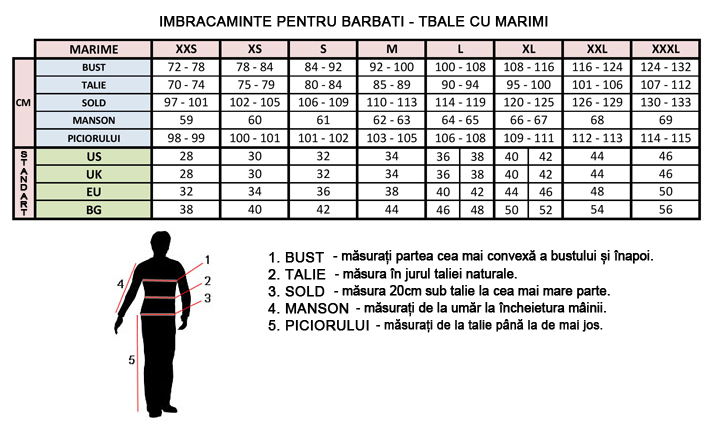 GRAFIC ORIENTATIV MARIMI IMBRACAMINTE FEMEI: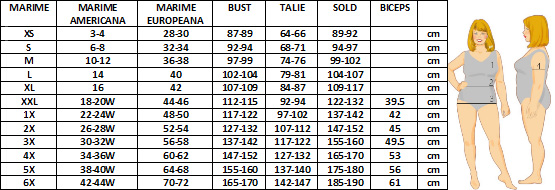 NUMEPRENUMECNPSEX (M/F)DIMENSIUNI TALIE (S, M, L, XL)NUMAR PURTAT LA INCALTAMINTESEMNATURA